Документы Хализовой Влады СергеевныПедагога дополнительного образования МБУ ДО ЦДО «Поиск»№п/пНазвание документаДокумент (скан-копия)1Мастер-класс по народному вокалу Галины Насоновой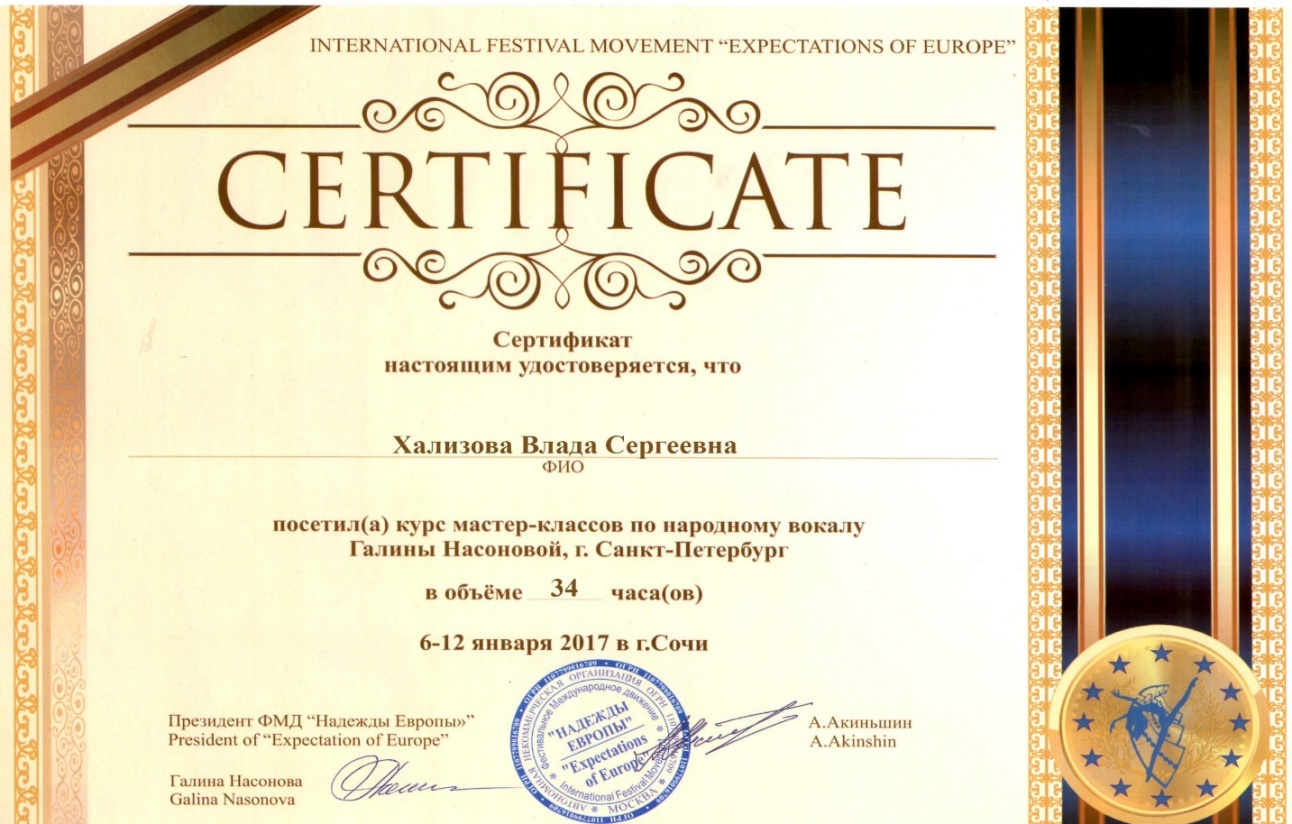 2Мастер-класс по народному вокалу Ольги Чадпаевой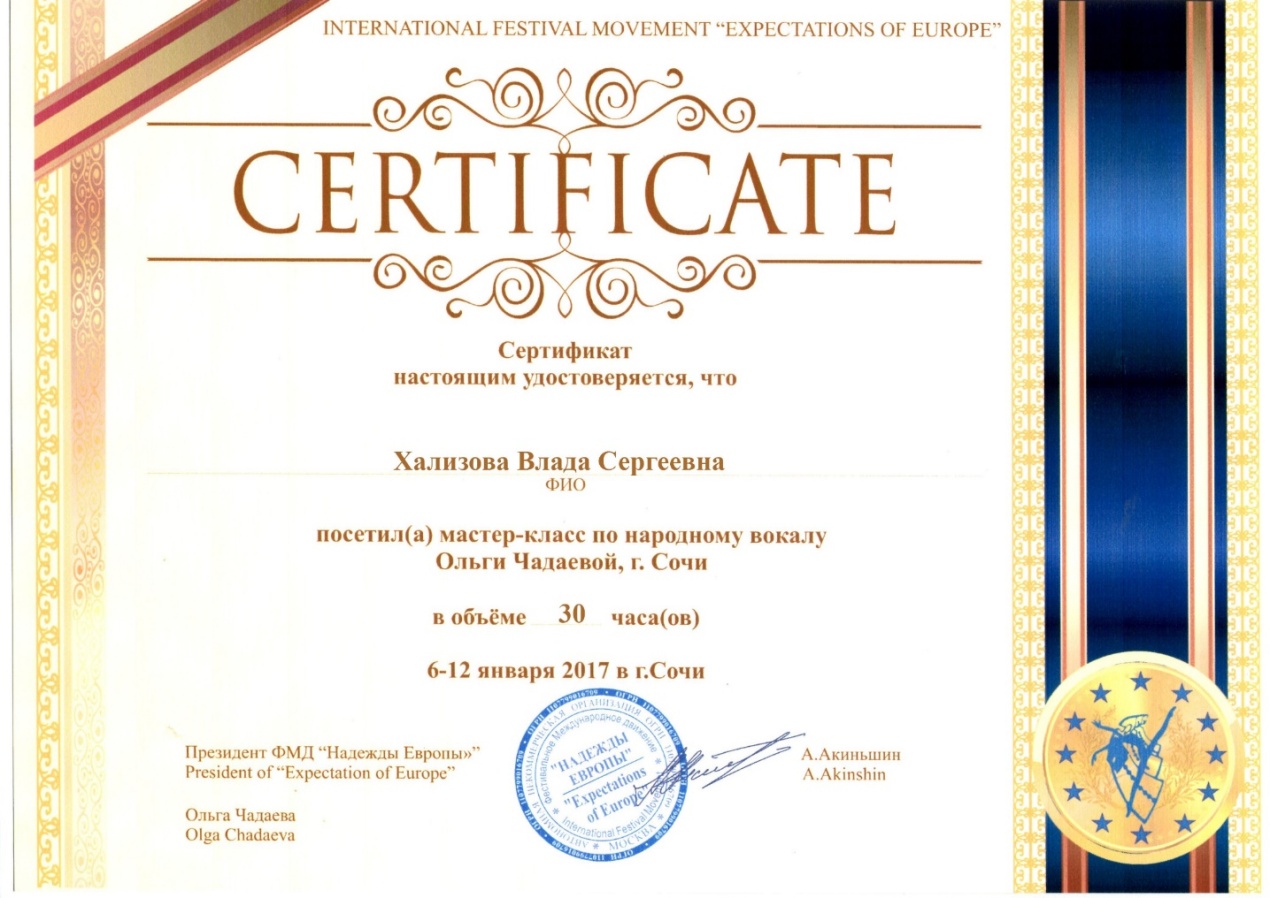 3Международный фестиваль-конкурс «Надежды Европы»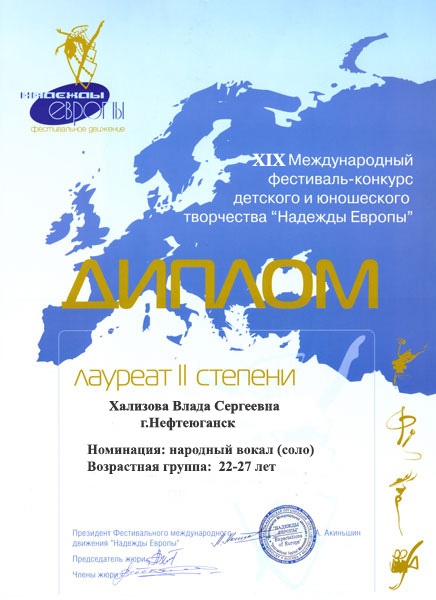 4Вокальный конкурс казачьей песни «Сибирь казачья»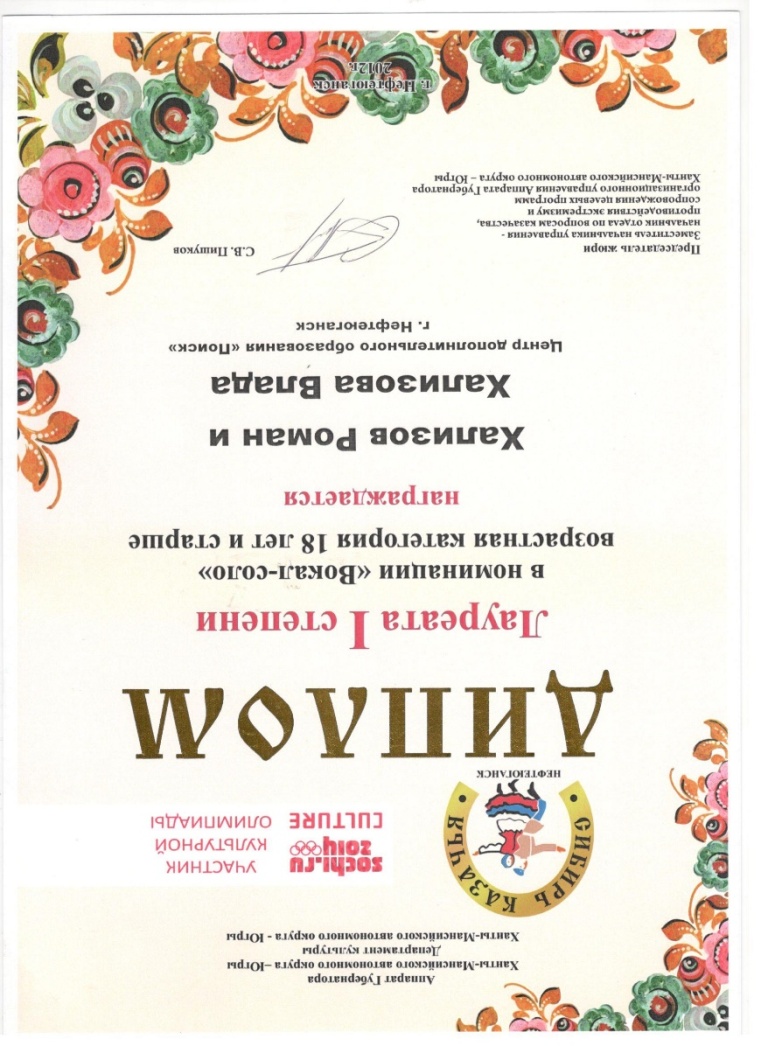 5Городской фестиваль творчества работников образования «Педагог в зеркале искусства» 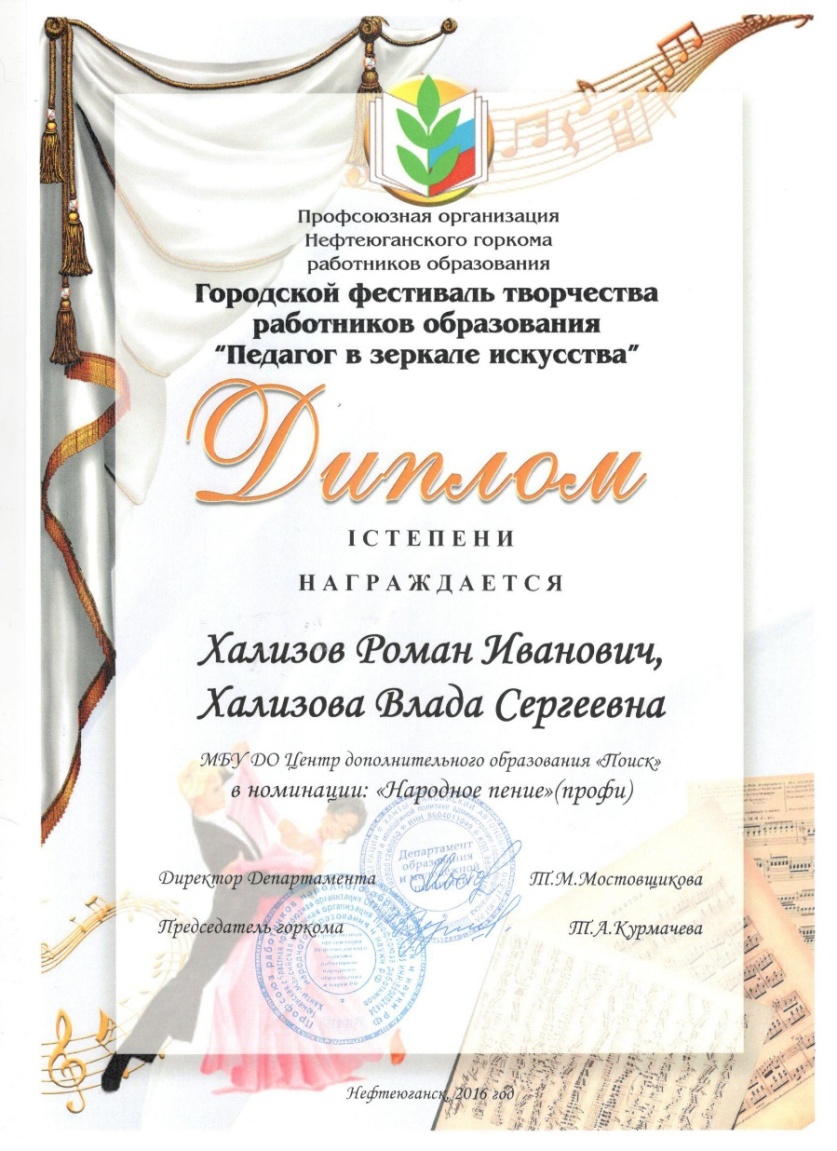 6Городской фестиваль творчества работников образования «Педагог в зеркале искусства» 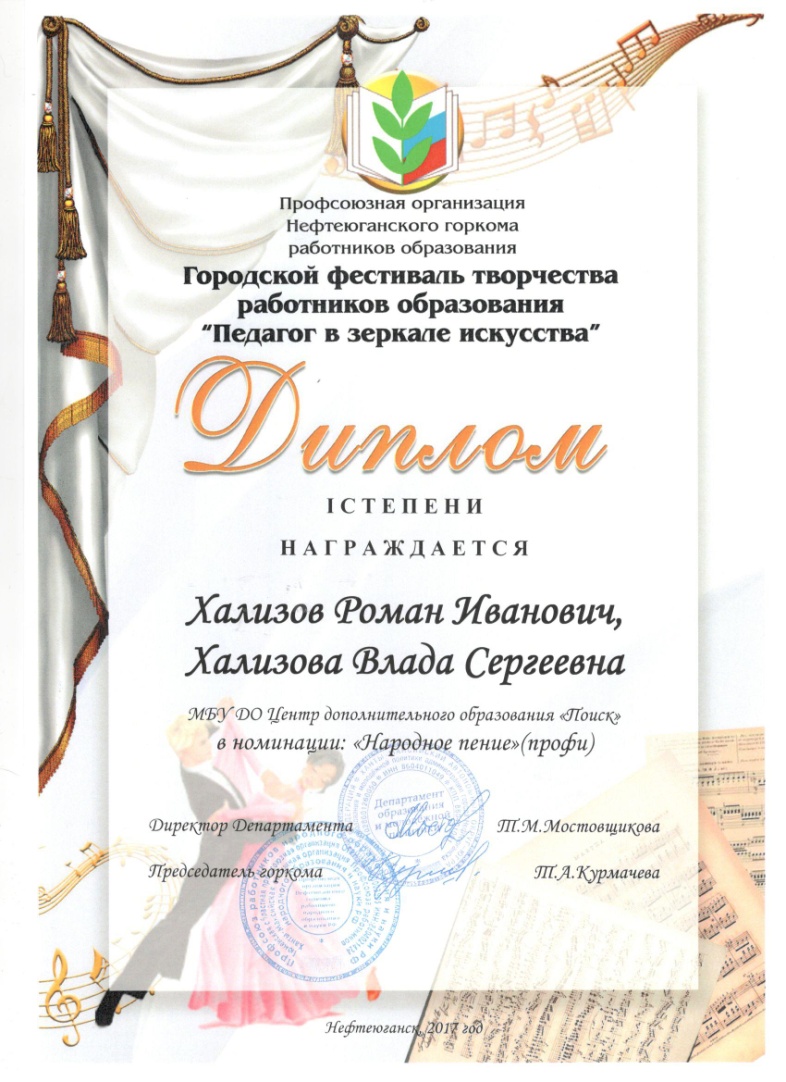 7.Фестиваль творчества работающей молодежи «СТИМУЛ»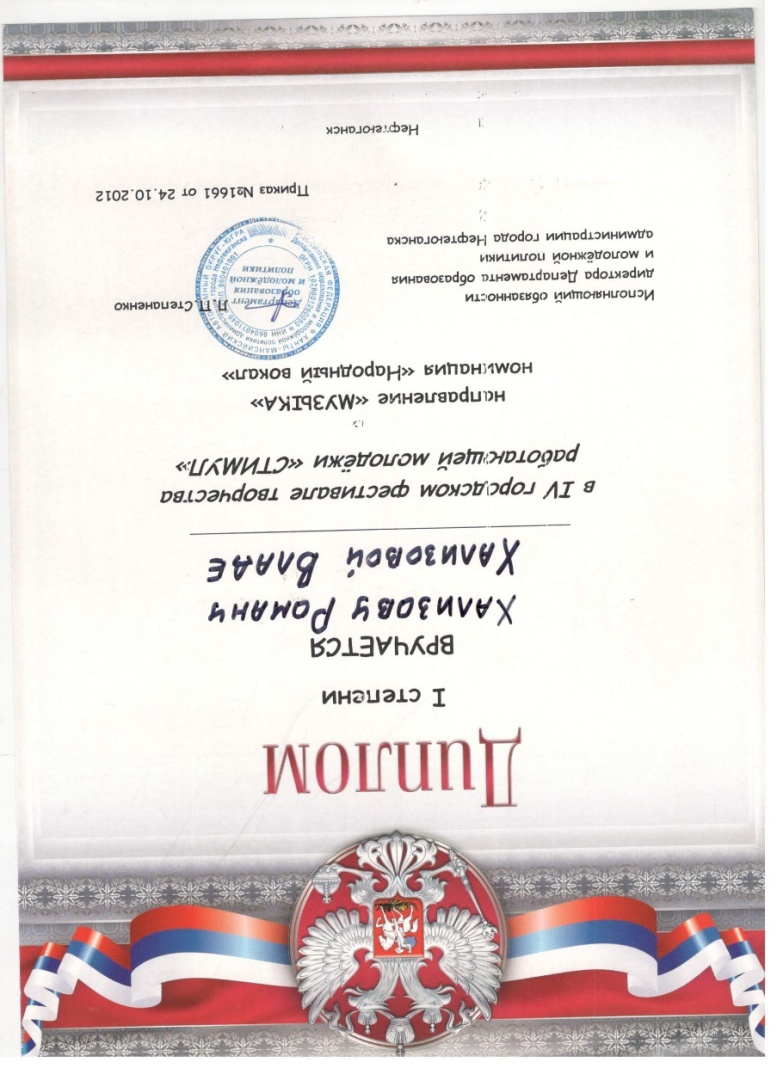 